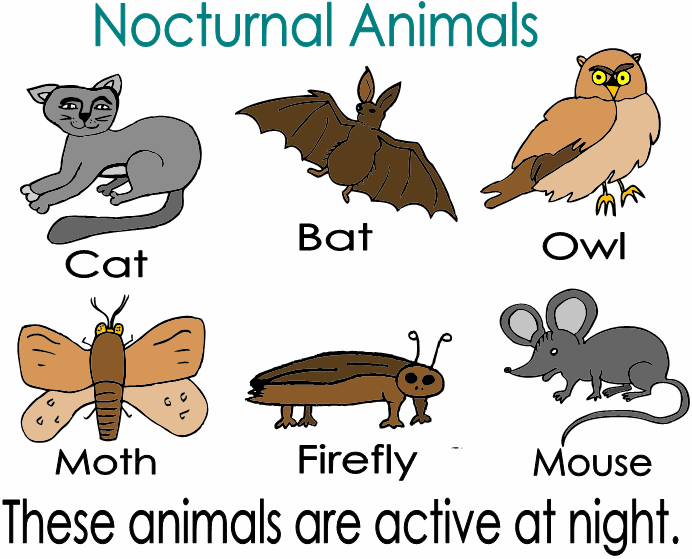 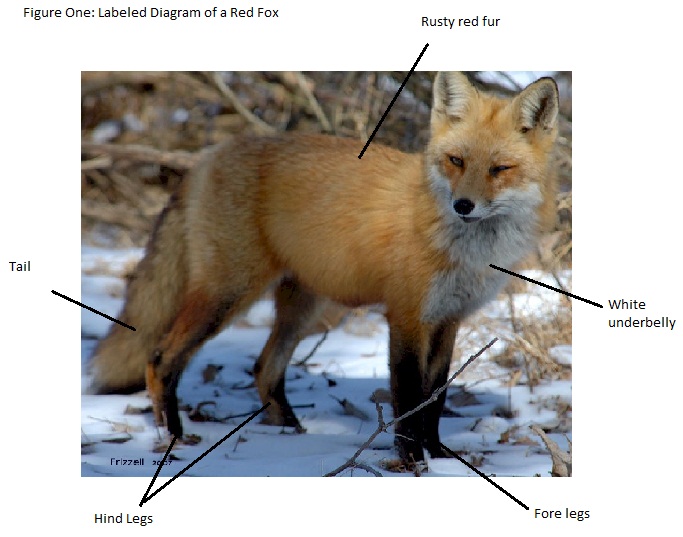 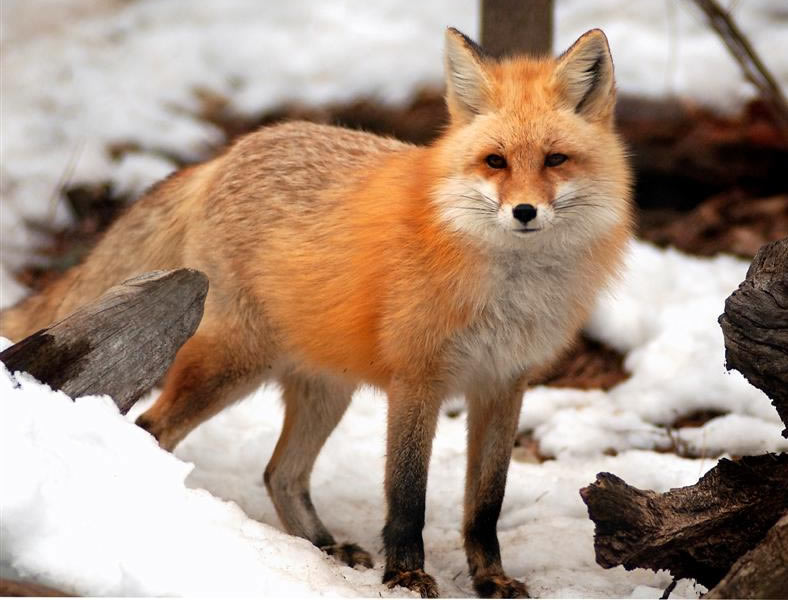 fox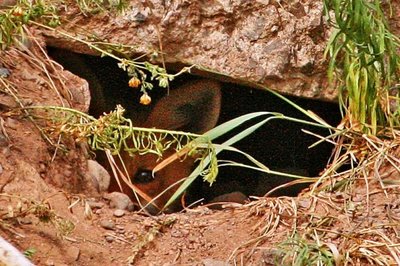 den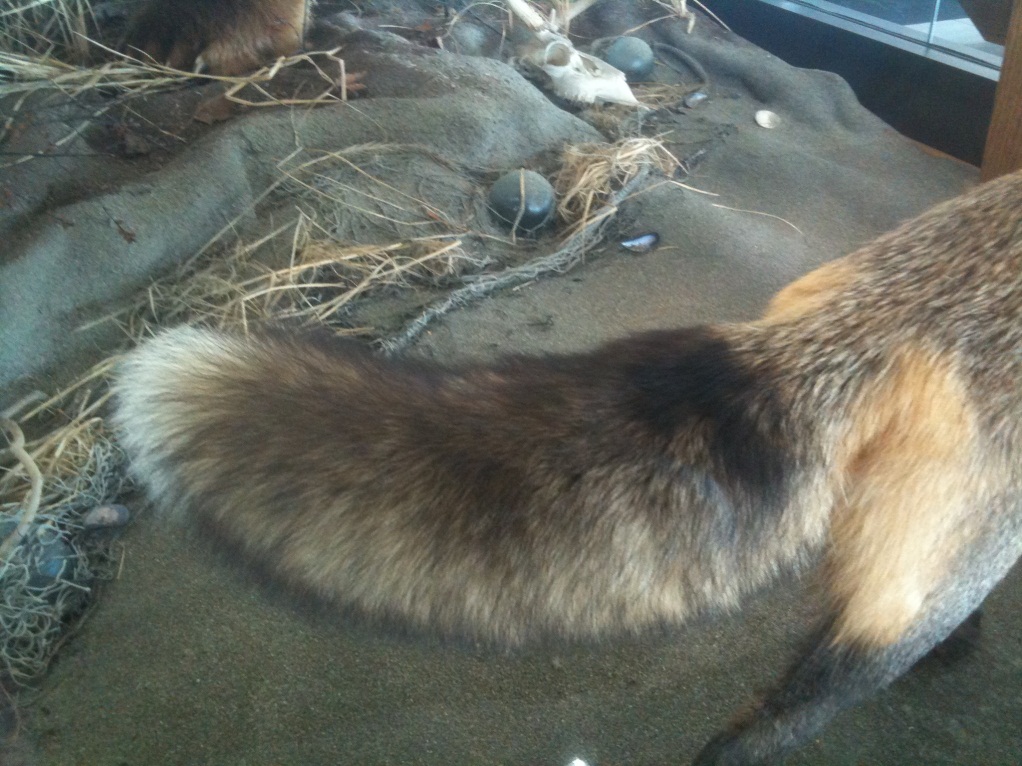 bushy tail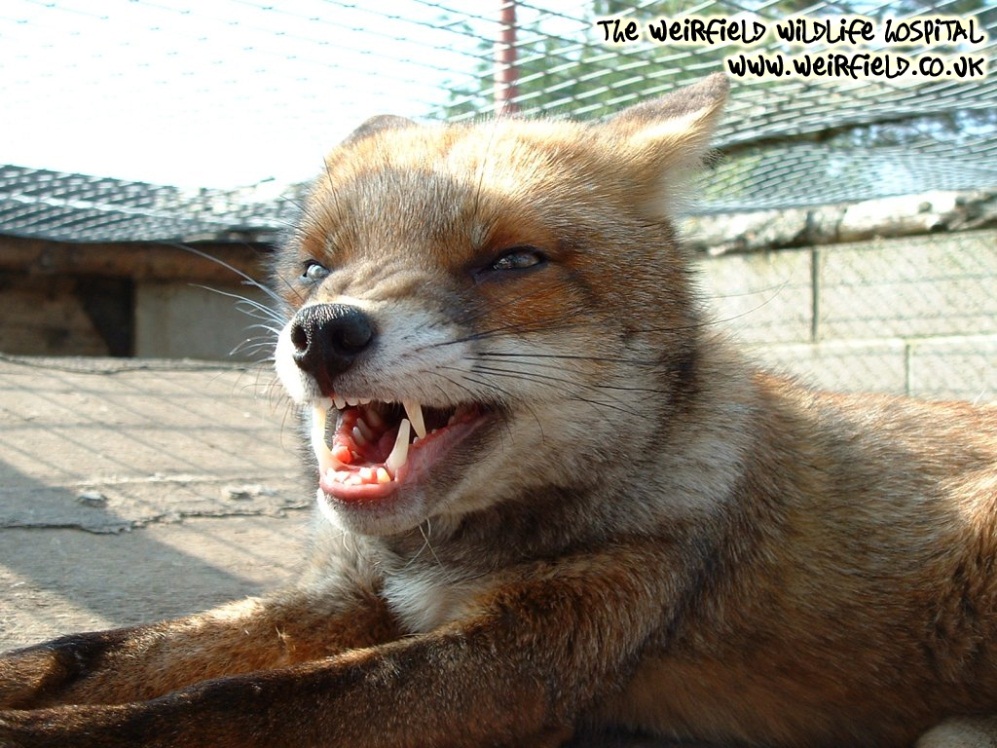 sharp teeth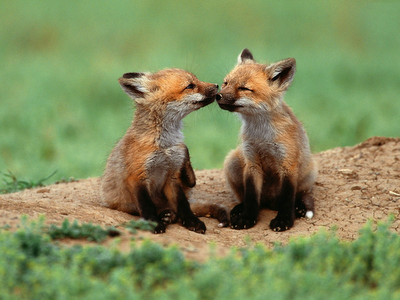 kits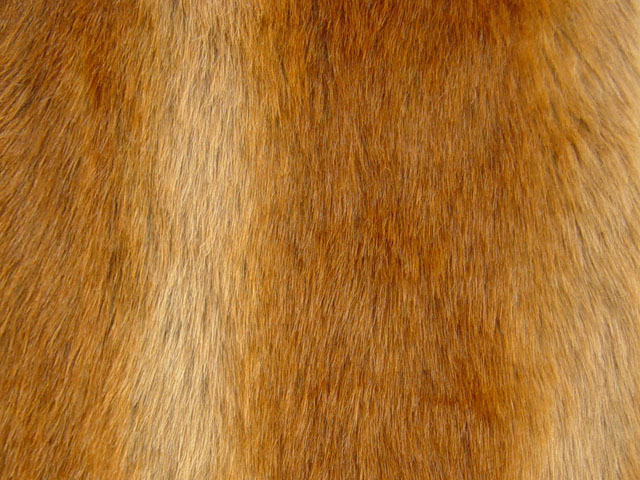 fur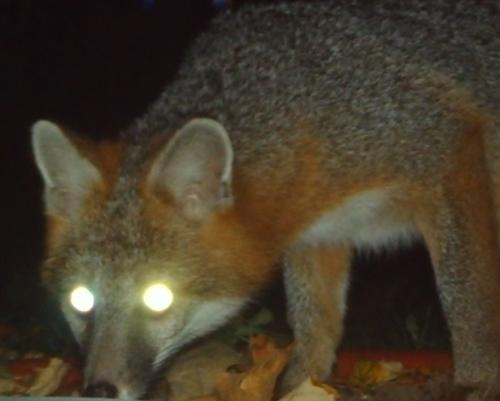 nocturnal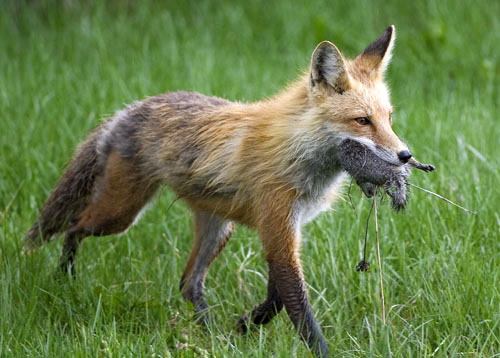 prey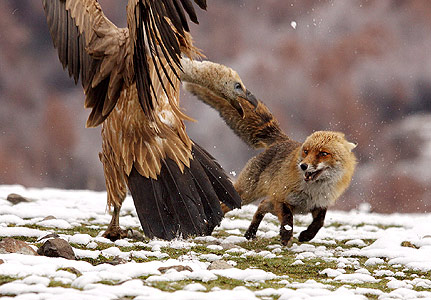 Predator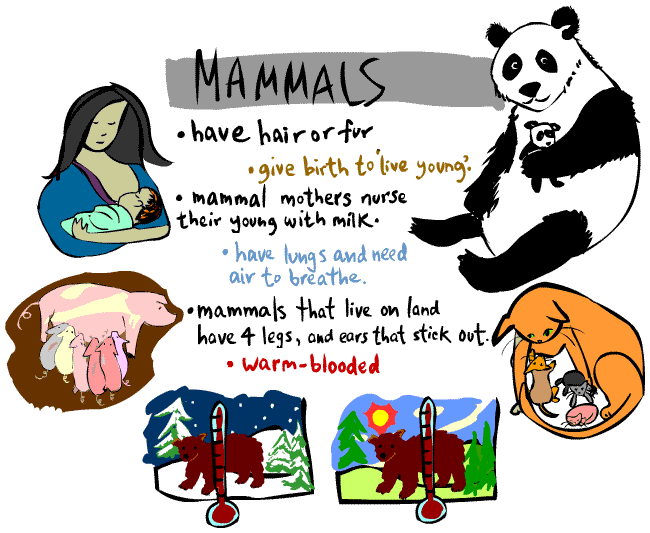 mammalsnocturnal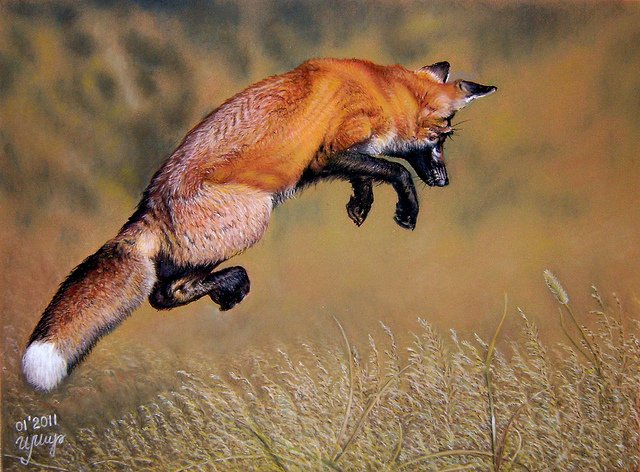 pounce